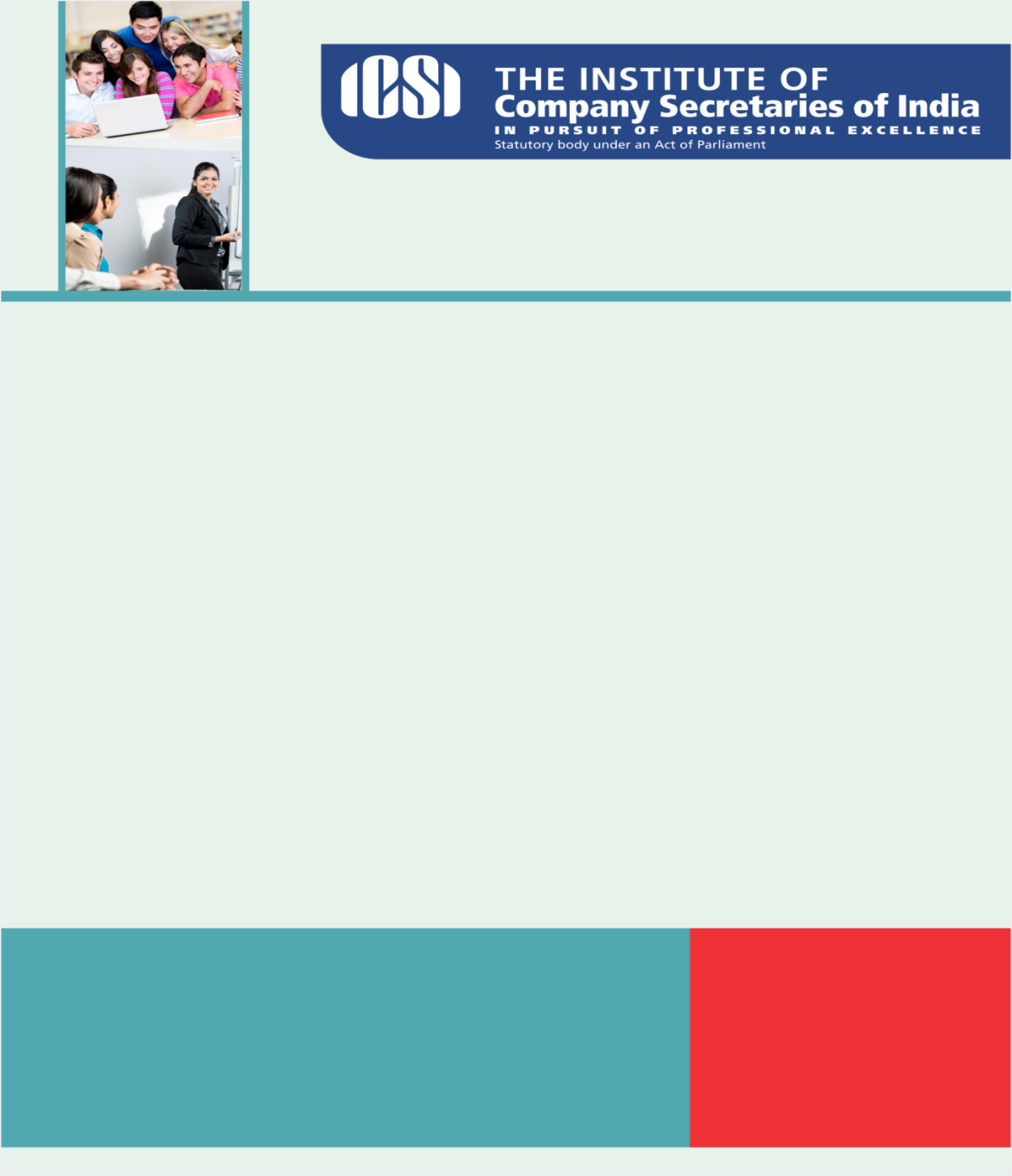 Knowledge Appraise Speech- Consolidation among Public Sector BanksMAT-IndAS Committee ReportE-Challans to Drivers: Creating Data Bank of Traffic Violations Regulatory UpdatesRBI: Capital Small Finance Bank Ltd. commences OperationsForeign Exchange Management (Remittance of Assets) Regulations, 2016Import of Goods: Import Data Processing and Monitoring System (IDPMS)MCA: Clarification with regard to Companies (Accounting Standards) Amendment Rules 2016Section 396 of CA 2013 - Jurisdiction of the state of TelanganaIncome Tax Circulars: Commencement of limitation for penalty proceedings under section 271D and 271E of the Income tax act.Limitation for penalty proceedings under section 271D and 271E of the Income tax Act, 1961Payment of interest on refund under section 244A of excess TDS deposited under section 195 of Income tax Act, 1961ICSI NewsSuggested format(s) for Certificates under SEBI Listing RegulationsReport of the Joint Committee on the Insolvency and Bankruptcy Code, 2015Webinar on Accounting Standard - 10PHD Chamber's Seminar on "Is the Corporate Sector Overregulated?", 7 May 2016, New DelhiLegal Term“Dispono”Convey legally.Market Indices (at 11:30 AM) 
Kindly send your feedback/suggestions regarding CS updates at csupdate@icsi.eduFor Previous CS UPDATE(S) visit :  http://www.icsi.edu/Member/CSUpdate.aspxIf you are not receiving the CS update, kindly update your e-mail id with Institute’s database by logging on ICSI website.  SENSEX25,644 (41.88)NIFTY 7,857 (7.75)GOLD (MCX) (Rs/10g.) 29,998 (312)USD/INR66.51(-0.01)